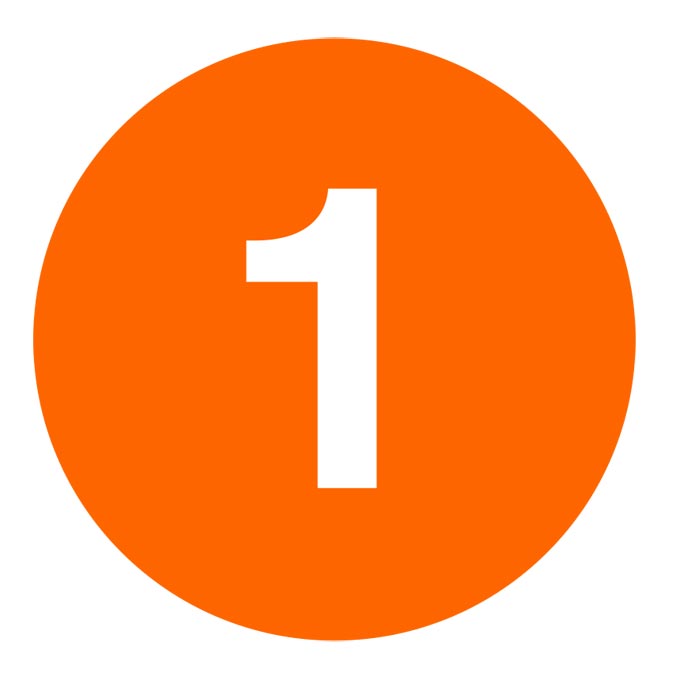 Toss the Beans5 bean bags per team memberPLEASE RETURN BEAN BAGS TO START LINERing the Pumpkins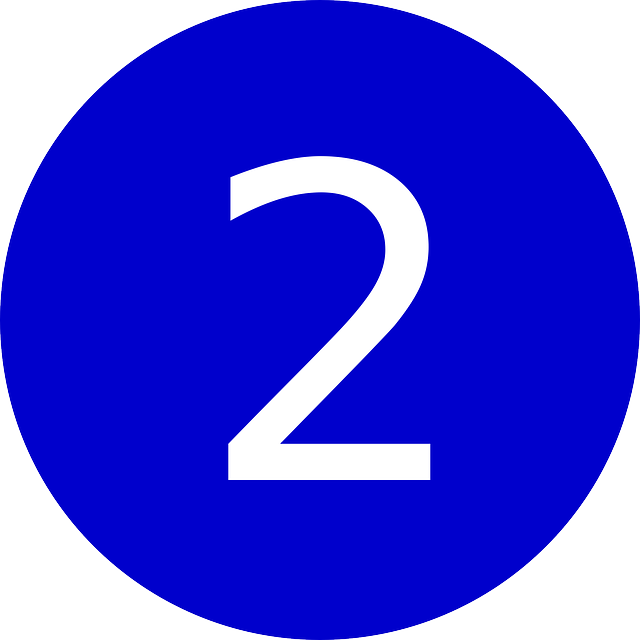 5 rings per team memberPLEASE RETURN RINGS TO START LINEPass the Ball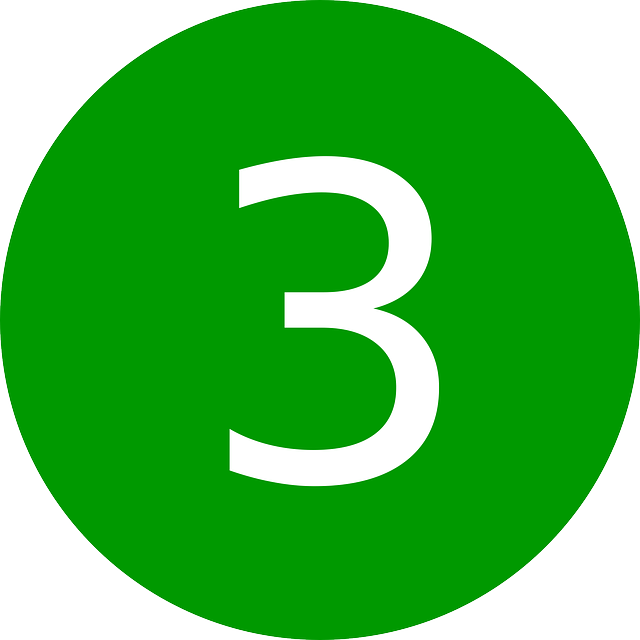 1 hit per hoopUse the ball placed at each hoop start linePLEASE RETURN EACH BALL TO START LINEBowl ‘Em Over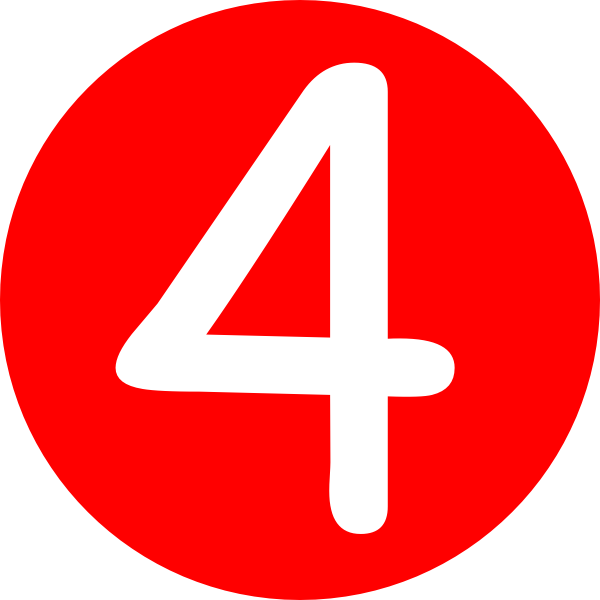 2 attempts per team memberto knock down all 10 pinsPLEASE RETURN BALLS TO START LINEAND SET UP PINSCob Toss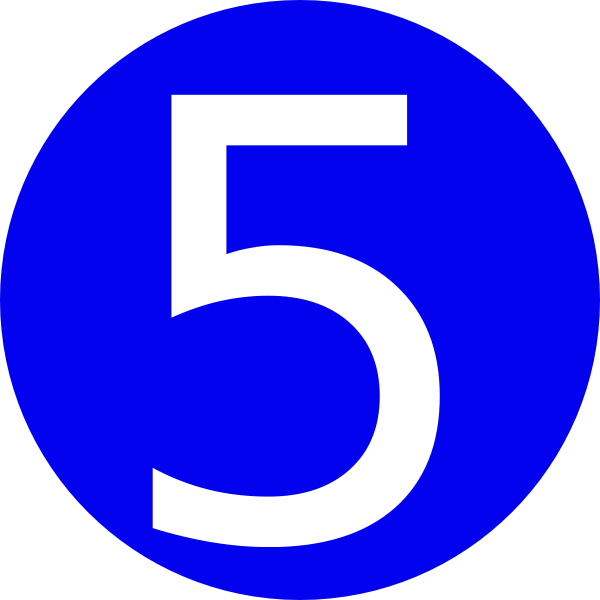 1 corn cob per bucket5 corn cobs per team memberPLEASE RETURN CORN COBS TO START LINE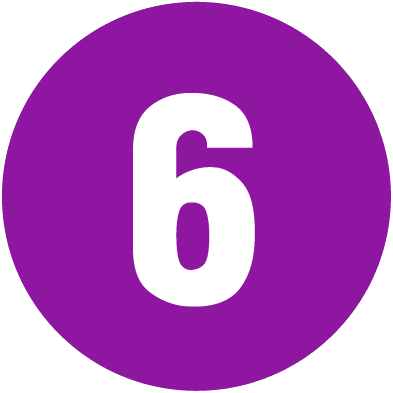 Pin the Schnoz1 attempt per team member1 hand behind back and blindfoldedPLEASE RETURN NOSE PIECES TO START LINE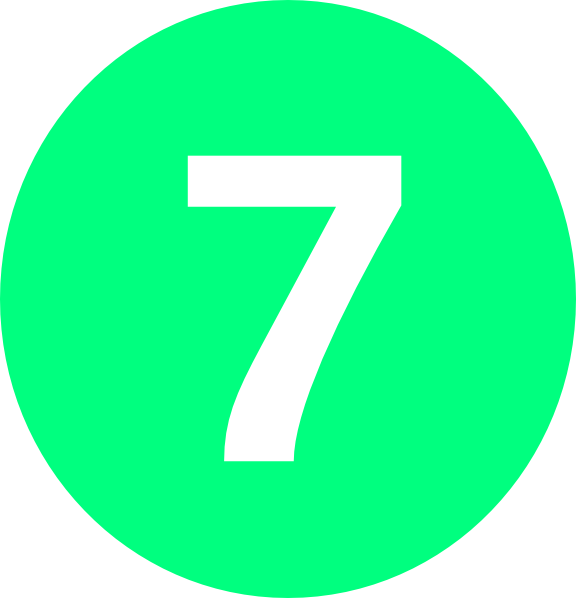 Spin & Play1 spin per team memberEarn points by completing the task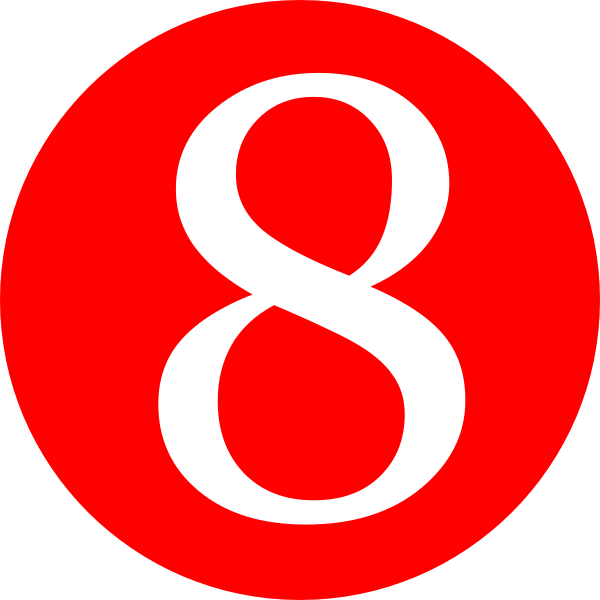 Pick-a-Pumpkin2 picks per team memberPLEASE RETURN PUMPKINS INTO BOWL